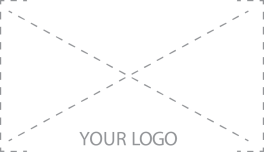 Institucija [Naziv]Odjel [Naziv]Plan tranzicije sustava i implementacije 
e-UslugeDatum: 		Verzija dok.: 	 Ovaj predložak temelji se na EU PM² metodologiji v0.9Kontrolne informacije dokumentaKontrolor(i) dokumenta:NAPOMENA: Svi kontrolori dokumenta trebaju se navesti u tablici, zajedno s ulogom i potpisati.PostavkeVrijednostNaziv dokumenta:Plan implementacije e-UslugeNaziv e-Usluge:Autor dokumenta:<Upisati autora dokumenta>Nositelj e-Usluge: <Upisati naziv institucije koja je nositelj e-Usluge>Voditelj e-Usluge/ projekta: <Upisati ime i prezime osobe imenovane kao voditelj projekta/e-Usluge>NazivUlogaRadnjaDatum<Odobrio / Pregledao><Odobrio / Pregledao><Odobrio / Pregledao>